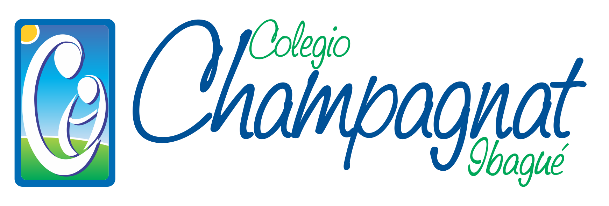 LISTADO ESTUDIANTES 2021COORDINACIÓN DE CONVIVENCIAGrado: 1D REMOTO…………………………………………………………………………………………………………………………………………………………………………..No.NOMBRE DEL ESTUDIANTE1ACERO OSPINA SANTIAGO2ACOSTA ACOSTA JUAN SEBASTIAN3CORTES GUZMAN MARTIN4FERRO CORDOBA MARIA GABRIELA5FLOREZ RAMIREZ MARIA GABRIELA6GONZALEZ MOSOS MARIA PAZ7LESMES BENJUMEA SAMUEL FELIPE8LOZANO CALERO GABRIELA9MIRANDA VANEGAS LUCIANA10PIRAGUA OTALVARO DANNA SOFIA11SANCHEZ CARDENAS NICOLAS12SIERRA REYES NICOLAS13SOLANO BORRAY LAURA DANIELA